Parallelltexter till landskapsregeringens lagförslagBehörig myndighet enligt dataförvaltningsaktenLandskapsregeringens lagförslag nr 41/2022-2023L A N D S K A P S L A G
om ändring av landskapslagen om vidareutnyttjande av information från landskaps- och kommunalförvaltningen	I enlighet med lagtingets beslut	ändras 2 § 1 mom., 4 § landskapslagen (2021:165) om vidareutnyttjande av information från landskaps- och kommunalförvaltningen,	fogas till lagen en ny 2a § som följer: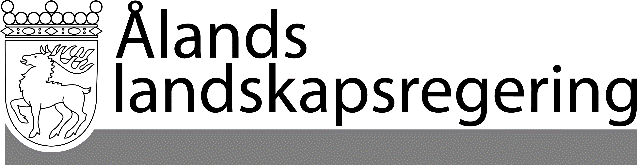 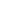 PARALLELLTEXTERPARALLELLTEXTERDatum2023-08-31Gällande lydelseFöreslagen lydelse2 §Tillämpningsområde	Denna lag tillämpas på information som är offentlig i enlighet med offentlighetslagen (2021:79) för Åland och med beaktande av vad som föreskrivs om skydd för personuppgifter i dataskyddslagstiftningen. Lagen gäller för information som innehas av myndigheter enligt 4 § i offentlighetslagen för Åland.- - - - - - - - - - - - - - - - - - - - - - - - - - - - - 2 §Tillämpningsområde	Denna lag tillämpas på information som är offentlig i enlighet med offentlighetslagen (2021:79) för Åland och med beaktande av vad som föreskrivs om skydd för personuppgifter i dataskyddslagstiftningen. I 2a § finns särskilda bestämmelser om vidareutnyttjande av vissa kategorier av information som inte är offentlig. Lagen gäller för information som innehas av myndigheter enligt 4 § i offentlighetslagen för Åland.- - - - - - - - - - - - - - - - - - - - - - - - - - - - - -	Ny paragraf2a §Vidareutnyttjande av vissa kategorier av icke offentlig information	I Europaparlamentets och rådets förordning (EU) 2022/868 av den 30 maj 2022 om europeisk dataförvaltning och om ändring av förordning (EU) 2018/1724 (dataförvaltningsakten) finns bestämmelser som ska tillämpas vid vidareutnyttjandet av vissa kategorier av sekretessbelagd information som kan lämnas ut med stöd av offentlighetslagen för Åland. Dessa bestämmelser ska tillämpas i stället för denna lag på de kategorier av information som omfattas av dataförvaltningsakten.	Gällande sökande av ändring i ett beslut om begäran om vidareutnyttjande kan ändring sökas genom besvär i enlighet med bestämmelserna i 25 § i självstyrelselagen för Åland.	Vid tillämpningen av dataförvaltningsakten är Ålands landskapsregering det i artikel 7 avsedda organet som bistår vid vidareutnyttjande av skyddade data.4 §Tillgängliggörande av information för vidareutnyttjande	Information som avses i 2 § kan tillgängliggöras för vidareutnyttjande på myndighetens eget initiativ, enligt skyldighet i någon annan lag eller efter en begäran om vidareutnyttjande enligt 6 §.4 §Tillgängliggörande av information för vidareutnyttjande	Offentlig information som avses i 2 § kan tillgängliggöras för vidareutnyttjande på myndighetens eget initiativ, enligt skyldighet i någon annan lag eller efter en begäran om vidareutnyttjande enligt 6 §.__________________	Denna lag träder i kraft den__________________